Novosibirsk International Triennial 2018 
The Second International Triennial 
of Contemporary Graphic Arts in Novosibirsk 
features works of 10 international Artists - 
selected and curated by Derek Michael Besant RCAArtists: Wuon-Gean Ho, Edward James Bateman, Vladimir Martynov, Vicky Tsalamata, Alicja Habisiak Matczak, Edward Charles Bernstein, Alastair Clark, Rebecca Beardmore, Klavs Weiss, Michael Wegerer

Opening: 13.9.2018 
Exhibition duration: 14.9. - 4. 11.2018Novosibirsk State Art Museum
Красный пр-кт, 5, Novosibirsk, Novosibirskaya oblast', 
630007 Russland
link> https://www.nsartmuseum.ru/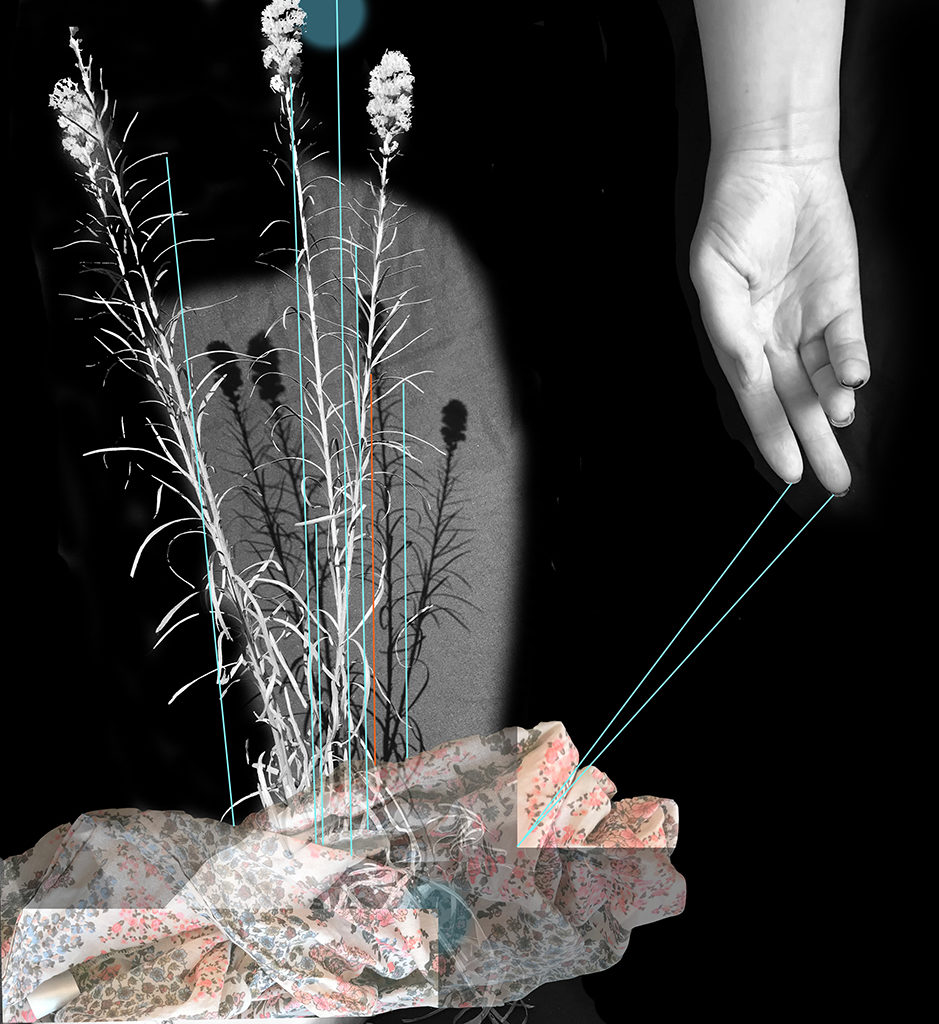 Touch Becoming Strange II (digital print, 24″ x 22″)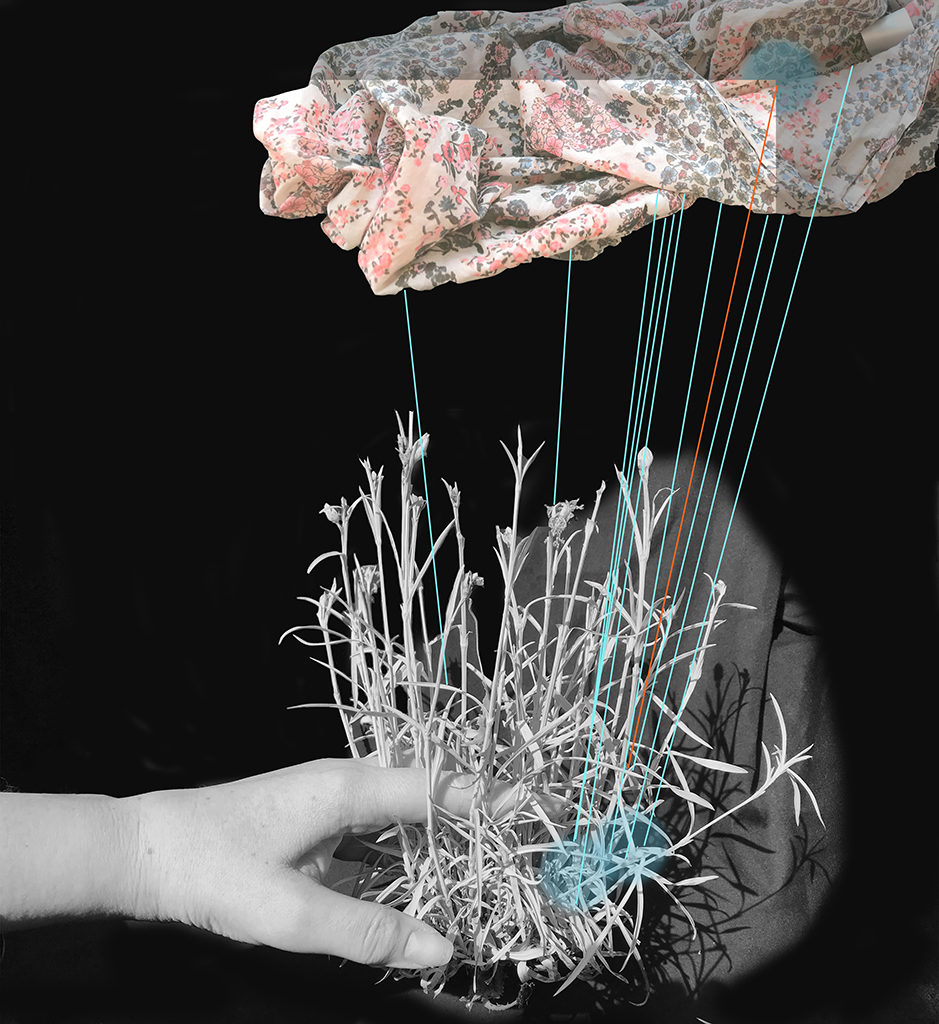 Touch Becoming Strange (digital print, 24″ x 22″)About
 
Wuon-Gean Ho works in print, artist’s books and film, and has exhibited widely in juried, invited and solo shows for the past 25 years. She trained in water-based woodblock printmaking in Japan in 2000, and gained a distinction for her masters in Printmaking from the Royal College of Art in 2016.
She was studio technician for East London Printmakers' studio for four years, Chair of the organisation in 2016 and s currently a director of East London Printmakers C.I. C.. As a designer, she works on various projects including The UK Royal Mint Chinese Lunar calendar series of coins. As a writer, she is the news editor and regular author for the magazine Printmaking Today. 
In 2009 and 2011 she coordinated the 2nd and 3rd International Printmaking Festival in Qijiang, Chongqing, China, including inviting artists and organising a symposium, and has been back to China as a visiting Famous Foreign Professor to Changsha Normal University in 2015 and 2017. From 2016–18 she was a print fellow at the RA schools in Piccadilly, London.
 
Selected Residencies
 
2018                Opificio della Rosa, Montefiore Conca, Italy, artist residency
2017                Atelier Presse Papier, Canada, residency and solo show
2017                Crow’s Shadow Institute of the Arts, USA, collaborative publishing project
2013                Portland Chinese Classical Garden, USA, artist residency
2011                Opificio della Rosa, Montefiore Conca, Italy, artist residency
2010                Bluecoat Arts Centre, Liverpool, artist residency
2009 and 10   Aberystwyth School of Art, Wales, visiting artist
2007                Sitka Center for Arts and Ecology, USA, artist residency
2005               Kyoto Seika University Research studentship
2004               Intaglio Printmaker artist residency
2001-3             Printspace artist residency
 
Selected Awards 
 
2017                Award Presse Papier, Biennale Internationale d’Estampe Contemporaine de Trois-Rivières, Quebec, Canada
2014                First Prize for Books of Desire, Classense Library, Ravenna, Italy
2014                British Institution Award at the Royal Academy Summer show
2010                Birgit Skiold Memorial Trust prize for Embrace, an artists’ book
2009               Printmakers Council Prize for Sleeper series
2007               John Purcell Paper Prize for China Love series
1998-2000:     Osaka University of Education and Kyoto Seika University, Japan. Scholarship student sponsored by the Japanese Government
 

Selected Shows

2018                 Rene Carcan International Printmaking Prize, Brussels, Belgium, shortlisted
                        Baksi: Sahasi/ Print: Pressure. Arte Sanat, Ankara, Turkey
                        Bainbridge Print Open, ASC Gallery, London
                        National Original Print Exhibition, London
                        Japan, West Yorkshire Print Workshop
                        Tokyo International Mini Print Triennial, Japan
​                        Second International Triennial of Contemporary Graphic Arts 2018 Novosibirsk, Russia, invitational

2017                 Splitgraphik, 8th International Graphic Art Biennial, Croatia
                        Masters Monoprint, Bankside Gallery London (animation)
                        Seventh Sense, Atelier Press Papier, Trois Rivieres, Canada (solo show)
                        BIECTR, Trois Rivieres, Canada
                        Selected work from BIECTR at Galerie A. Piroir, Montreal, Canada
                        Printing and Animation, New York Center for Book Arts, Manhattan, New York, USA (animation)
                        Royal Academy Summer Show London
                        Highlights of the RA summer show, selected by Norman Ackroyd, Zillah Bell Gallery, Thirsk
                        London Original Print Fair, as part of Art China Gallery
                        Paul Croft and Wuon-Gean Ho at Changsha Normal University, Two person show, China

2016                 The Feast of Emperors, HKK restaurant, London, Solo show (commission)
                        Clifford Chance, Postgraduate Print Show Prize (shortlisted), London

2015                10th International Biennial of Contemporary Prints, Liège, Belgium
                        Society of Wood Engravers 77th Annual Exhibition, touring, UK
                        Poetry Scores Hawaii-Look Like What It Means, Hilo Hawaii, invited artist
                        Xiaoxiang International Print show, Changsha, China

2014                Royal Academy Summer Show, London, UK
                        Drawing Festival, Rimini, Italy
                        Bainbridge Open, Embassy Tea Gallery, London, UK
                        Yesterday’s Wrong Thinking, Café Gallery Projects, London, UK
                        Why War? Freud Museum, London, UK

2013                9th International Biennial of Contemporary Prints, Liège, Belgium
                        Impressit, Harris Museum, Preston, UK
                        Between Spaces, Aberystwyth Arts Centre, Wales, UK
                        Royal Academy Summer Show, London, UK
                        9th Berlin International Directors Lounge film festival, Germany
                        Mirror Mirror: Ian Boyden and Wuon-Gean Ho in the Portland Classical Chinese Garden, Portland Oregon

2012                Beyond the Moon, Solo show, School of Art Aberystwyth, Wales, UK 
                       Flight, Solo show, Material Gallery, Ludlow, UK
                        6th International Artist Book Triennial, Vilnius
                        8th British mini print show, invited artist, London then touring

2011                 Chasing Tales, West Yorkshire Print Workshop, UK, Solo show
                        Wrexham Print International, Wrexham Oriel, Wales, UK
                        Splitgraphic V, International Graphic Art Biennial, Croatia
                        Dreams Freud Museum, London, UK
                        IMPACT 7, Portfolio presentation, Melbourne, Australia

2010                 Lucid Mask, Installation and animation, Bluecoat Gallery, Liverpool, Solo show
                        Vancouver Drawn Festival, Canada, Art Beatus Vancouver
                        Off the Wall, printmakers make artist's wallpaper, London
                        Global Studios, Bluecoat Arts Centre, Liverpool, invited artist in residence
                        Royal Academy Summer Show, London, artist's book selected
                        ELP in SPACE, group show, London
                        A Suite of Lighted Rooms, Russian cultural centre, London
                        London Artist Book Fair, recipient of the Birgit Skiold Memorial Trust Prize

2009                Wonderland, V&A Museum of Childhood, London, UK 
                       Bamboo Dream/ Devour Book Launch, Material Gallery, Ludlow, UK (solo show) 
                       Wrexham International Print, Wrexham Oriel, Wales (touring show) 
                       Sitka Invitational, World Forestry Center, Portland Oregon, USA 

2008                I Am 10, Bankside Gallery, London 
                       First Step, Chinese Arts Centre, Manchester (Solo Show)
                       Masks Unmasked, Portland, OR, USA (Solo Show) 
                       Magnificent 7, New members of Print Arts Northwest, Portland, OR USA
                       Beautiful Beast, Vancouver BC, Canada (Solo Show) 
                       First Fold, Jago Gallery, London   

2007                Affordable Art Fair, Battersea, London 
                       New Prints, Davidson Galleries, Seattle USA 
                       International Contemporary Print Exhibition, Connecticut, USA 
                       Small print: Big impression, Leicester UK (touring) (Awarded 2 prizes) 
                       Stone, Plate, Grease, Water: Contemporary Lithography, (touring) UK

2006                RA Summer Show, London 
                        Crows Shadow Institute of the Arts, Hallie Ford Museum, Salem, OR, USA 
                        5th Lessedra International Mini Print Exhibition, Bulgaria 

2005                Your Heart’s Desire, Nasic Square Gallery, Kyoto, Japan (Solo show)


Conferences

2016 .              IMPACT 9 Hangzhou, China. Portfolio Organizer, Topic: Fold>
2015                Southern Graphics Council International Conference Tennessee, USA, 
                       Portfolio organizer, Topic: Distortion
                       Southern Graphics Council International Conference Tennessee, USA, 
                       Panel Chair, Topic: Distortion
2013                IMPACT 8 Dundee: Unending Forest, solo show installation of prints and books 
                       IMPACT 8 Dundee: Shift, solo show installation of 72 prints 
2012                40th Southern Graphics Council International Conference, invited  international panelist, New Orleans, USA,
                       Topic: Movement in Print
2011                IMPACT 7 Melbourne: Portfolio Dancing Dresses and animation presentation
                       3rd Qijiang International Print Show, China, Curator and artist
2009                IMPACT 6 Bristol: Paper on the topic of Beasts in Print
                       IMPACT 6 Bristol: Solo show Mask Series
                       2nd Qijiang International Print Show, China, Curator and artist


Teaching qualifications

Preparing to Teach in the Lifelong Learning Sector Level 4 (2009)

Over ten years of experience teaching courses in printmaking, artist books, animation and Japanese Woodblock technique in places including the Victoria and Albert Museum, Aberystwyth School of Art,  Bluecoat Centre Liverpool, Leicester Print Workshop, Spike Island Print Workshop, East London Printmakers, The Sitka Center for Arts and Ecology and Opificio della Rosa, Montefiore, Italy.

Commissions

Book cover for “The Tiger’s Wife” (winner of the Orange prize for fiction), 2011

The Royal Mint Lunar Coin series, one coin design a year for the Chinese Lunar Calendar Shengxiao Collection from 2014–18

Collections 

Aberystwyth School of Art, UK
Crow’s Shadow Institute of the Arts, USA
Hakkasan Group, London
Kennesaw State University, University of Tennessee
National Art Library, UK
Splitgrafika, Croatia
Tate Library, UK
Victoria and Albert Museum, UK
Xiaoxiang Collection, Changsha Normal University, China
 
Publications

News and Previews editor, and regular features writer for the UK based magazine Printmaking Today since 2013

To read about how these prints came to be, please visit my blog printplay.wordpress.com/
I have a store at https://www.etsy.com/uk/shop/PrintplayCreations
Not every print is listed in the store, so for all other enquiries, please email me directly wuongean (at) hotmail.comJuried & Invited Exhibitions/CompetitionsPosted in New Work | Tagged Digital printmaking, Heather Huston, Novosibirsk Print Triennial | 2RepliesINVITATIONAL AND JURIED EXHIBITIONS